天主教社會倫理（港情專題）初小教材課題：秩序與守法*每份教材另附投影片簡報教材供選用，請登入本中心網站下載。 http://catholic3.crs.cuhk.edu.hk/socialethics1718/    其他資源:範疇政治法律政治法律政治法律政治法律政治法律政治法律政治法律政治法律概覽讓學生初步了解法治體系和部分公眾法例 介紹天社倫中有關法律和守法的觀點 此課題有三個獨立教材：誰拿了我的故事書?遊戲：步步高升小虎的法律課讓學生初步了解法治體系和部分公眾法例 介紹天社倫中有關法律和守法的觀點 此課題有三個獨立教材：誰拿了我的故事書?遊戲：步步高升小虎的法律課讓學生初步了解法治體系和部分公眾法例 介紹天社倫中有關法律和守法的觀點 此課題有三個獨立教材：誰拿了我的故事書?遊戲：步步高升小虎的法律課讓學生初步了解法治體系和部分公眾法例 介紹天社倫中有關法律和守法的觀點 此課題有三個獨立教材：誰拿了我的故事書?遊戲：步步高升小虎的法律課讓學生初步了解法治體系和部分公眾法例 介紹天社倫中有關法律和守法的觀點 此課題有三個獨立教材：誰拿了我的故事書?遊戲：步步高升小虎的法律課讓學生初步了解法治體系和部分公眾法例 介紹天社倫中有關法律和守法的觀點 此課題有三個獨立教材：誰拿了我的故事書?遊戲：步步高升小虎的法律課讓學生初步了解法治體系和部分公眾法例 介紹天社倫中有關法律和守法的觀點 此課題有三個獨立教材：誰拿了我的故事書?遊戲：步步高升小虎的法律課讓學生初步了解法治體系和部分公眾法例 介紹天社倫中有關法律和守法的觀點 此課題有三個獨立教材：誰拿了我的故事書?遊戲：步步高升小虎的法律課關鍵概念法治 (Rule of Law)、法律法治 (Rule of Law)、法律法治 (Rule of Law)、法律法治 (Rule of Law)、法律法治 (Rule of Law)、法律法治 (Rule of Law)、法律法治 (Rule of Law)、法律法治 (Rule of Law)、法律天社倫天社倫議題天社倫議題天社倫議題天社倫議題天社倫議題天社倫議題天社倫議題天社倫議題天社倫正義正義 公益人權人權尊重尊重分享天社倫天社倫原則天社倫原則天社倫原則天社倫原則天社倫原則天社倫原則天社倫原則天社倫原則天社倫人性尊嚴大眾公益大眾公益大眾公益團結關懷　團結關懷　　財產的社會性　財產的社會性天社倫　互補原則　優先關愛窮人　優先關愛窮人　優先關愛窮人　工作的意義　工作的意義整全的人性發展整全的人性發展投影片簡報(4張): 誰拿了我的故事書.ppt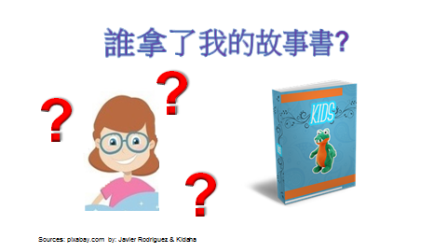      推理故事(第一部份)：主要人物：三位學生(紫怡、學謙、天恩)和張老師發展: 小息時，紫怡發現放在書包內的故事書不見了;它是爸爸送給她的。學謙告訴紫怡，他看見天恩的櫃內有她的故事書。於是紫怡去找天恩，要他把書還給她。但天恩否認拿了紫怡的故事書。建議教師向學生提問：如果你是紫怡，你會怎樣做?自己去天恩的櫃位取回故事書告訴其他同學說，天恩拿了她的書把事情告訴張老師(班主任)並讓學生解釋為什麼選擇A/B/C? 問學生有沒有其他建議和其理由。教師隨後可分析/歸納每項選擇的好處和壞處(或同學的理由)，例如：當大部分同學同意找老師幫忙時，教師可帶出第二部分：    推理故事(第二部分):    發展：張老師分別向三位同學(紫怡、學謙、天恩)查問，    得知以下資料。紫怡：想在小息時跟好友分享故事書，但小息時卻發現故事書不見了。該書原本一直放在書包內。她沒有跟任何人說過有關故事書的事。學謙：小息時，看見坐在前面的天恩的櫃位裡，有紫怡的故事書，所以告訴她。天恩：沒有拿紫怡的故事書，不知道為什麼有本故事書在自己櫃位內。教師可以問同學：是誰拿了紫怡的故事書? (是學謙拿的)教師可說出故事結局：張老師問學謙為什麼他知道天恩櫃內的故事書是紫怡的。學謙只好承認是他自己拿的。原來學謙私自從紫怡書包拿出故事書來看，當他發現紫怡入課室時，便趕忙把書收起，放入天恩的櫃位。這時紫怡發現書包中的故事書不見了。於是學謙便告訴她，在天恩的櫃內發現她旳故事書。教師可以問學生：學謙做錯了什麼事?應否受罰?應該由誰決定罰則? (應根據學校規例來決定要否記過或見家長等。)教師可說明法庭的功用就像張老師的角色，綜合資料(証據)找出真相及作出判決，根據法例定罰則，如罰款或監禁。建議教師閱讀以下資料在小結中提出: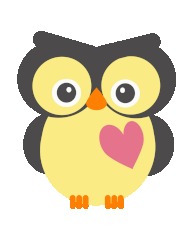 《聖經》《教會社會訓導彙編》   關鍵概念:投影片簡報(1張): 步步高升.ppt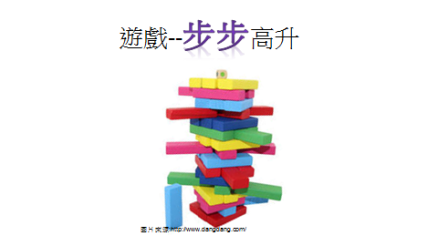 分組活動: 每組10人，每人獲派三塊積木。最快把積木叠得最高的一組勝出。(此遊戲不設其他規則，同學們可自由行動。)教師可觀察各組遊戲過程 (由於沒有規則可循，過程或會出現混亂情況)，然後詢問學生，可以如何解決「人多手腳亂」的問題。學生可能想出很多方法，教師可引導學生總括結論為：設立一些規則。 教師可詢問學生：是否同意設立一些規則? 為什麼?需設立什麼規則(及其理由)? 設定規則(例如每次只可有一人叠積木……)後，教師可重玩遊戲，看看是否可以更順利(愉快)地完成遊戲。按情況需要，教師可再重複修改規則，直至學生們感到愉快。教師可以問學生會否守遊戲規則?為什麼?按情況，教師可以問學生會否守學校規則?為什麼?建議教師參閱以下資料在小結中提出:  《聖經》  《教會社會訓導彙編》  《天主教教理》   關鍵概念:    投影片簡報(4張): 小虎的法律課.ppt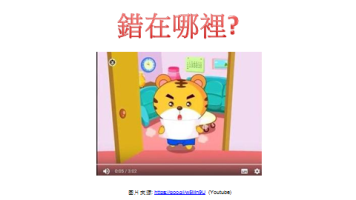 https://goo.gl/w5Mn9U  (影片分享網站短片: 3分鐘2秒)內容簡介：不愛守規則的小虎因為不留意馬路情況，差點被撞倒，隨後他又因為趕時間而攀越學校圍牆，摔下來，受了傷。小虎媽媽知道真相後，教導小虎為什麼要守規則。建議教師向學生提問: 小虎犯了什麼錯? 結果怎樣?你會像小虎那樣爬過圍牆嗎?如果約了朋友，如何避免遲到?小虎不注意馬路情況，後果可能會怎樣? (自己受傷，影響其他使用馬路的車輛和行人等)教師可舉出更多公眾法例及其作用等，例如(見投影片簡報教材):(以上資料記錄日期:2017年11月1日)建議教師參閱以下資料在小結中提出:  《聖經》《教會社會訓導彙編》   關鍵概念:心靈環保兒童生活教育動畫2-02 圖書館不NG  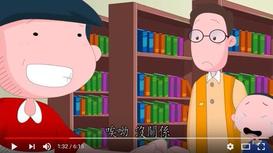 (0:00-3:06)內容：小偉到圖書館，違反了很多規則，如插隊、大聲說話、毀壞圖書……(3:06-6:00)內容: 小偉當圖書館義工，驚覺原來自己沒有公德心。(教師可先播放前半段，然後問學生:小偉犯了什麼規則? 最後播放短片後半部分。)<法鼓山網路電視台>，(2014-08-27)，＜https://goo.gl/fC6X5i＞[2017-11-02]守法一分鐘：毆打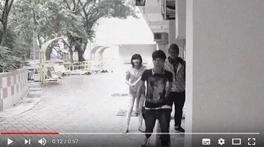 (0:45)內容:講述毆打罪行的定義和刑罰。<青年違法防治中心 - 青法網>，(2013-05-03)，<https://goo.gl/EigzFh> [2017-11-02]繪本:《和甘伯伯去游河》 ISBN：9789868375284作者： 約翰．伯寧罕/圖文  譯者： 林良出版社：阿爾發  出版日期：2009-08-06簡介:甘伯伯有一條木船。他的家就在河邊。有一天，他撐船去遊河。兩個小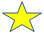 孩子、兔子、貓、狗、豬、綿羊、雞、牛、山羊，一一要求上船。起初情形還好，後來這些乘客都忘了守秩序，忘了「坐船的規矩」。結果，船翻了，大家都掉進水裡。甘伯伯帶領大家游水游到岸邊，讓太陽把他們的身子晒乾……    透過本書，孩子可以學到: 觀察、發現; 尊重、包容、欣賞其他人；學習遵守規矩......(資料來源:博客來 http://www.books.com.tw/products/0010444838) 